ANEXOSDATOS DE CUENTA CORRIENTE UTILIZADOS EN EL MUNDOEUROPA:Información requerida para transferir o depositar a un usuario extranjero en Europa, se requiere los siguientes datos:Banco del beneficiarioCódigo Swift o Bic banco del beneficiario.Iban (Cuenta Corriente).¿Qué es el IBAN?IBAN (código internacional de cuenta bancaria) es un código acordado de forma internacional de hasta 34 dígitos y caracteres alfanuméricos que ayuda a los bancos a procesar transferencias internacionales.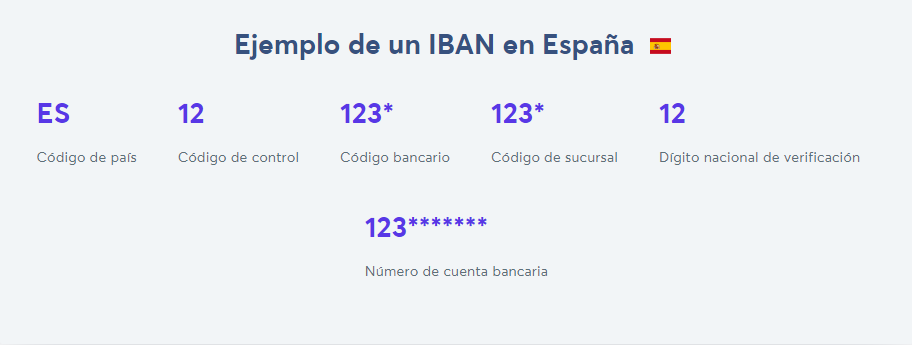 DATOS DE CUENTA CORRIENTE UTILIZADOS EN EL MUNDOESTADOS UNIDOS O USA:Información requerida para transferir o depositar a un usuario extranjero en Estados Unidos, se requiere los siguientes datos mínimos para realizar el pago:Banco del beneficiarioABA (Dato Numérico) y/o Código Swift o Bic (Dato Alfanumérico) banco del beneficiario.Cuenta Corriente.SUDAMERICA Y CENTRO AMERICA (EXCEPTO BRASIL, EL SALVADOR, COSTA RICA Y REPUBLICA DOMINICANA):Información requerida para transferir o depositar a un usuario extranjero en Sudamérica y Centro América, se requiere los siguientes datos mínimos para realizar el pago:Banco del beneficiarioCódigo Swift o Bic (Dato Alfanumérico) banco del beneficiario.Cuenta Corriente.Debe utilizar banco intermediario de origen en estados unidos en caso de no recibir USD.Si no utiliza banco intermediario recibirá menos dinero por diferencia tipo de cambio por moneda de origen de cuenta corrienteCada banco cobra comisión por transferencia internacional de aproximadamente entre 25 a 35 USD.ASIA Y AFRICA:Información requerida para transferir o depositar a un usuario extranjero en Asia y África, se requiere los siguientes datos mínimos para realizar el pago:Banco del beneficiarioABA (Dato Numérico) y/o Código Swift o Bic (Dato Alfanumérico) banco del beneficiario.Cuenta Corriente.MEXICO:Información requerida para transferir o depositar a un usuario extranjero en Mexico y se requiere los siguientes datos mínimos para realizar el pago:Banco del beneficiarioCLABE (Cuenta Corriente Dato Numérico 18 Dígitos) Código Swift o Bic (Dato Alfanumérico) banco del beneficiario.¿Qué es la CLABE interbancaria?CLABE interbancaria es un número único e irrepetible de 18 dígitos, que se asigna a cada cuenta bancaria en México y se trata de una referencia para realizar transferencias interbancarias entre cuentas.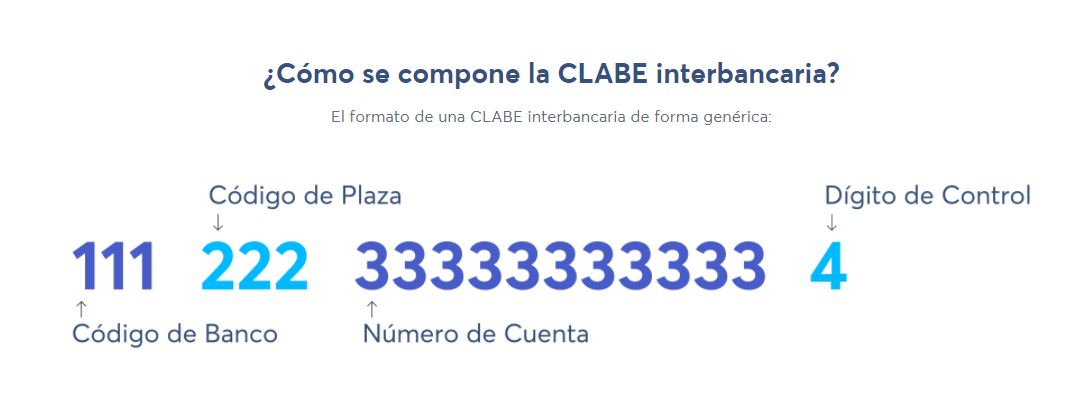 ¿Qué bancos abren cuentas en dólares en México?Algunos de los bancos convencionales que ofrecen cuentas en dólares estadounidenses en sus sucursales son Citibanamex, Scotiabank México y BBVA Bancomer.NOTA:LOS PAISES COMO PERU, TURQUIA, HONG KONG, ECUADOR, CHINA NO ACEPTAN USD -EUR PAISES ZONA EUROPEA NO RECIBEN DOLARESSE  PROCESARÁ EN EUROS, SOLO CUYAS CUENTAS CORRIENTES SEAN DE ORIGEN EN ZONA EUROPEA.SE  PROCESARÁ EN USD SOLO CUYAS CUENTAS CORRIENTES SEAN DE ORIGEN EN ESTADOS UNIDOSELLOS AL RECIBIR OTRA MONEDA DIFERENTE CONVIERTEN ESE PAGO EN LA MONEDA DE ORIGEN  DEPOSITAN EL DIFERENCIAL POR LA CONVERSION DE TIPO DE CAMBIO, CUYO DESCUENTO LO ASUME EL BENEFICIARIOListado de países que utilizan Iban en el mundo:PaísLongitudEjemplo de IBANAlbania28AL47212110090000000235698741Alemania22DE89370400440532013000Andorra24AD1200012030200359100100Arabia Saudí24SA0380000000608010167519Austria20AT611904300234573201Azerbaiyán28AZ21NABZ00000000137010001944Bahrein22BH67BMAG00001299123456Bosnia y Herzegovina20BA391290079401028494Brasil29BR1800360305000010009795493C1Bulgaria22BG80BNBG96611020345678Bélgica16BE68539007547034Catar29QA58DOHB00001234567890ABCDEFGChipre28CY17002001280000001200527600Ciudad del Vaticano22VA59001123000012345678Costa Rica22CR05015202001026284066Croacia21HR1210010051863000160Dinamarca18DK5000400440116243Egipto29EG380019000500000000263180002El Salvador28SV62CENR00000000000000700025Eslovaquia24SK3112000000198742637541Eslovenia19SI56263300012039086España24ES9121000418450200051332Estado de Palestina29PS92PALS000000000400123456702Estonia20EE382200221020145685Finlandia18FI2112345600000785Francia27FR1420041010050500013M02606Georgia22GE29NB0000000101904917Gibraltar23GI75NWBK000000007099453Grecia27GR1601101250000000012300695Groenlandia18GL8964710001000206Guatemala28GT82TRAJ01020000001210029690Hungría28HU42117730161111101800000000Irlanda22IE29AIBK93115212345678Islandia26IS140159260076545510730339Islas Feroe18FO6264600001631634Islas Vírgenes (Británicas)24VG96VPVG0000012345678901Israel23IL620108000000099999999